AutumnT1 Week 1T1 Week 2T1 Week 3T1 Week 4T1 Week 5T1 Week 6T1 Week 7T1 Week 8T2 Week 1T2 Week 2T2 Week 3T2 Week 4T2 Week 5T2 Week 6T2 Week 7AutumnNumber – Place ValueNumber – Place ValueNumber – Place ValueNumber – Place ValueNumber  - Addition and SubtractionNumber  - Addition and SubtractionNumber  - Addition and SubtractionNumber  - Addition and SubtractionAssessmentNumber – Multiplication and DivisionNumber – Multiplication and DivisionNumber – Multiplication and DivisionNumber – Multiplication and DivisionMoneyMoneySpringT3 Week 1T3 Week 2T3 Week 3T3 Week 4T3 Week 5T3 Week 6T4 Week 1T4 Week 2T4 Week 3T4 Week 4T4 Week 5T4 Week 6SpringNumber – Multiplication and DivisionNumber – Multiplication and DivisionNumber – Multiplication and DivisionNumber – Multiplication and DivisionStatisticsStatisticsLength and PerimeterLength and PerimeterLength and PerimeterFractionsFractionsFractionsSummerT5 Week 1T5 Week 2T5 Week 3T5 Week 4T5 Week 5T6 Week 1T6 Week 2T6 Week 3T6 Week 4T6 Week 5T6 Week 6T6 Week 7 T6 Week  8 (2 days)SummerFractionsFractionsFractionsTimeTimeTimeAssessmentGeometry – Properties of ShapeGeometry – Properties of ShapeMass and CapacityExcellence ActitiviesExcellence ActitiviesExcellence ActitiviesT1 Week 1T1 Week 1T1 Week 1T1 Week 2T1 Week 2T1 Week 2T1 Week 3T1 Week 3T1 Week 3T1 Week 4T1 Week 4T1 Week 4T1 Week 5T1 Week 5T1 Week 6T1 Week 6T1 Week 6T1 Week 7T1 Week 7T1 Week 7T1 Week 8T1 Week 8T2 Week 1T2 Week 1T2 Week 1T2 Week 2T2 Week 2T2 Week 3T2 Week 3T2 Week 3T2 Week 4T2 Week 4T2 Week 4T2 Week 5T2 Week 5T2 Week 5T2 Week 6T2 Week 6T2 Week 6T2 Week 7AutumnNumber – Place ValueIdentify, represent and estimate numbers using different representations.Find 10 or 100 more or less than a given number.Recognise the place value of each digit in a 3-digit number (100s, 10s, 1s).Compare and order numbers up to 1,000.Read and write numbers up to 1,000 in numerals and in words.Solve number problems and practical problems involving these ideas.Count from 0 in multiples of 4, 8, 50 and 100Number – Place ValueIdentify, represent and estimate numbers using different representations.Find 10 or 100 more or less than a given number.Recognise the place value of each digit in a 3-digit number (100s, 10s, 1s).Compare and order numbers up to 1,000.Read and write numbers up to 1,000 in numerals and in words.Solve number problems and practical problems involving these ideas.Count from 0 in multiples of 4, 8, 50 and 100Number – Place ValueIdentify, represent and estimate numbers using different representations.Find 10 or 100 more or less than a given number.Recognise the place value of each digit in a 3-digit number (100s, 10s, 1s).Compare and order numbers up to 1,000.Read and write numbers up to 1,000 in numerals and in words.Solve number problems and practical problems involving these ideas.Count from 0 in multiples of 4, 8, 50 and 100Number – Place ValueIdentify, represent and estimate numbers using different representations.Find 10 or 100 more or less than a given number.Recognise the place value of each digit in a 3-digit number (100s, 10s, 1s).Compare and order numbers up to 1,000.Read and write numbers up to 1,000 in numerals and in words.Solve number problems and practical problems involving these ideas.Count from 0 in multiples of 4, 8, 50 and 100Number – Place ValueIdentify, represent and estimate numbers using different representations.Find 10 or 100 more or less than a given number.Recognise the place value of each digit in a 3-digit number (100s, 10s, 1s).Compare and order numbers up to 1,000.Read and write numbers up to 1,000 in numerals and in words.Solve number problems and practical problems involving these ideas.Count from 0 in multiples of 4, 8, 50 and 100Number – Place ValueIdentify, represent and estimate numbers using different representations.Find 10 or 100 more or less than a given number.Recognise the place value of each digit in a 3-digit number (100s, 10s, 1s).Compare and order numbers up to 1,000.Read and write numbers up to 1,000 in numerals and in words.Solve number problems and practical problems involving these ideas.Count from 0 in multiples of 4, 8, 50 and 100Number – Place ValueIdentify, represent and estimate numbers using different representations.Find 10 or 100 more or less than a given number.Recognise the place value of each digit in a 3-digit number (100s, 10s, 1s).Compare and order numbers up to 1,000.Read and write numbers up to 1,000 in numerals and in words.Solve number problems and practical problems involving these ideas.Count from 0 in multiples of 4, 8, 50 and 100Number – Place ValueIdentify, represent and estimate numbers using different representations.Find 10 or 100 more or less than a given number.Recognise the place value of each digit in a 3-digit number (100s, 10s, 1s).Compare and order numbers up to 1,000.Read and write numbers up to 1,000 in numerals and in words.Solve number problems and practical problems involving these ideas.Count from 0 in multiples of 4, 8, 50 and 100Number – Place ValueIdentify, represent and estimate numbers using different representations.Find 10 or 100 more or less than a given number.Recognise the place value of each digit in a 3-digit number (100s, 10s, 1s).Compare and order numbers up to 1,000.Read and write numbers up to 1,000 in numerals and in words.Solve number problems and practical problems involving these ideas.Count from 0 in multiples of 4, 8, 50 and 100Number – Place ValueIdentify, represent and estimate numbers using different representations.Find 10 or 100 more or less than a given number.Recognise the place value of each digit in a 3-digit number (100s, 10s, 1s).Compare and order numbers up to 1,000.Read and write numbers up to 1,000 in numerals and in words.Solve number problems and practical problems involving these ideas.Count from 0 in multiples of 4, 8, 50 and 100Number – Place ValueIdentify, represent and estimate numbers using different representations.Find 10 or 100 more or less than a given number.Recognise the place value of each digit in a 3-digit number (100s, 10s, 1s).Compare and order numbers up to 1,000.Read and write numbers up to 1,000 in numerals and in words.Solve number problems and practical problems involving these ideas.Count from 0 in multiples of 4, 8, 50 and 100Number – Place ValueIdentify, represent and estimate numbers using different representations.Find 10 or 100 more or less than a given number.Recognise the place value of each digit in a 3-digit number (100s, 10s, 1s).Compare and order numbers up to 1,000.Read and write numbers up to 1,000 in numerals and in words.Solve number problems and practical problems involving these ideas.Count from 0 in multiples of 4, 8, 50 and 100Number – Addition and SubtractionAdd and subtract numbers mentally, including: a three-digit number and 1sa three-digit number and 10sa three-digit number and 100sAdd and subtract numbers with up to 3 digits, using formal written methods of columnar addition and subtraction.Estimate the answer to a calculation and use inverse operations to check answers.Solve problems, including missing number problems, using number facts, place value, and more complex addition and subtraction.Number – Addition and SubtractionAdd and subtract numbers mentally, including: a three-digit number and 1sa three-digit number and 10sa three-digit number and 100sAdd and subtract numbers with up to 3 digits, using formal written methods of columnar addition and subtraction.Estimate the answer to a calculation and use inverse operations to check answers.Solve problems, including missing number problems, using number facts, place value, and more complex addition and subtraction.Number – Addition and SubtractionAdd and subtract numbers mentally, including: a three-digit number and 1sa three-digit number and 10sa three-digit number and 100sAdd and subtract numbers with up to 3 digits, using formal written methods of columnar addition and subtraction.Estimate the answer to a calculation and use inverse operations to check answers.Solve problems, including missing number problems, using number facts, place value, and more complex addition and subtraction.Number – Addition and SubtractionAdd and subtract numbers mentally, including: a three-digit number and 1sa three-digit number and 10sa three-digit number and 100sAdd and subtract numbers with up to 3 digits, using formal written methods of columnar addition and subtraction.Estimate the answer to a calculation and use inverse operations to check answers.Solve problems, including missing number problems, using number facts, place value, and more complex addition and subtraction.Number – Addition and SubtractionAdd and subtract numbers mentally, including: a three-digit number and 1sa three-digit number and 10sa three-digit number and 100sAdd and subtract numbers with up to 3 digits, using formal written methods of columnar addition and subtraction.Estimate the answer to a calculation and use inverse operations to check answers.Solve problems, including missing number problems, using number facts, place value, and more complex addition and subtraction.Number – Addition and SubtractionAdd and subtract numbers mentally, including: a three-digit number and 1sa three-digit number and 10sa three-digit number and 100sAdd and subtract numbers with up to 3 digits, using formal written methods of columnar addition and subtraction.Estimate the answer to a calculation and use inverse operations to check answers.Solve problems, including missing number problems, using number facts, place value, and more complex addition and subtraction.Number – Addition and SubtractionAdd and subtract numbers mentally, including: a three-digit number and 1sa three-digit number and 10sa three-digit number and 100sAdd and subtract numbers with up to 3 digits, using formal written methods of columnar addition and subtraction.Estimate the answer to a calculation and use inverse operations to check answers.Solve problems, including missing number problems, using number facts, place value, and more complex addition and subtraction.Number – Addition and SubtractionAdd and subtract numbers mentally, including: a three-digit number and 1sa three-digit number and 10sa three-digit number and 100sAdd and subtract numbers with up to 3 digits, using formal written methods of columnar addition and subtraction.Estimate the answer to a calculation and use inverse operations to check answers.Solve problems, including missing number problems, using number facts, place value, and more complex addition and subtraction.Number – Addition and SubtractionAdd and subtract numbers mentally, including: a three-digit number and 1sa three-digit number and 10sa three-digit number and 100sAdd and subtract numbers with up to 3 digits, using formal written methods of columnar addition and subtraction.Estimate the answer to a calculation and use inverse operations to check answers.Solve problems, including missing number problems, using number facts, place value, and more complex addition and subtraction.Number – Addition and SubtractionAdd and subtract numbers mentally, including: a three-digit number and 1sa three-digit number and 10sa three-digit number and 100sAdd and subtract numbers with up to 3 digits, using formal written methods of columnar addition and subtraction.Estimate the answer to a calculation and use inverse operations to check answers.Solve problems, including missing number problems, using number facts, place value, and more complex addition and subtraction.AssessmentAssessmentAssessmentNumber – Multiplication and DivisionCount from 0 in multiples of 4, 8, 50 and 100Recall and use multiplication and division facts for the 3, 4 and 8 multiplication tables.Write and calculate mathematical statements for multiplication and division using the multiplication tables that they know, including for two-digit numbers times one-digit numbers, using mental and progressing to formal written methods.Solve problems, including missing number problems, involving multiplication and division, including positive integer scaling problems and correspondence problems in which n objects are connected to m objects.Number – Multiplication and DivisionCount from 0 in multiples of 4, 8, 50 and 100Recall and use multiplication and division facts for the 3, 4 and 8 multiplication tables.Write and calculate mathematical statements for multiplication and division using the multiplication tables that they know, including for two-digit numbers times one-digit numbers, using mental and progressing to formal written methods.Solve problems, including missing number problems, involving multiplication and division, including positive integer scaling problems and correspondence problems in which n objects are connected to m objects.Number – Multiplication and DivisionCount from 0 in multiples of 4, 8, 50 and 100Recall and use multiplication and division facts for the 3, 4 and 8 multiplication tables.Write and calculate mathematical statements for multiplication and division using the multiplication tables that they know, including for two-digit numbers times one-digit numbers, using mental and progressing to formal written methods.Solve problems, including missing number problems, involving multiplication and division, including positive integer scaling problems and correspondence problems in which n objects are connected to m objects.Number – Multiplication and DivisionCount from 0 in multiples of 4, 8, 50 and 100Recall and use multiplication and division facts for the 3, 4 and 8 multiplication tables.Write and calculate mathematical statements for multiplication and division using the multiplication tables that they know, including for two-digit numbers times one-digit numbers, using mental and progressing to formal written methods.Solve problems, including missing number problems, involving multiplication and division, including positive integer scaling problems and correspondence problems in which n objects are connected to m objects.Number – Multiplication and DivisionCount from 0 in multiples of 4, 8, 50 and 100Recall and use multiplication and division facts for the 3, 4 and 8 multiplication tables.Write and calculate mathematical statements for multiplication and division using the multiplication tables that they know, including for two-digit numbers times one-digit numbers, using mental and progressing to formal written methods.Solve problems, including missing number problems, involving multiplication and division, including positive integer scaling problems and correspondence problems in which n objects are connected to m objects.Number – Multiplication and DivisionCount from 0 in multiples of 4, 8, 50 and 100Recall and use multiplication and division facts for the 3, 4 and 8 multiplication tables.Write and calculate mathematical statements for multiplication and division using the multiplication tables that they know, including for two-digit numbers times one-digit numbers, using mental and progressing to formal written methods.Solve problems, including missing number problems, involving multiplication and division, including positive integer scaling problems and correspondence problems in which n objects are connected to m objects.Number – Multiplication and DivisionCount from 0 in multiples of 4, 8, 50 and 100Recall and use multiplication and division facts for the 3, 4 and 8 multiplication tables.Write and calculate mathematical statements for multiplication and division using the multiplication tables that they know, including for two-digit numbers times one-digit numbers, using mental and progressing to formal written methods.Solve problems, including missing number problems, involving multiplication and division, including positive integer scaling problems and correspondence problems in which n objects are connected to m objects.Number – Multiplication and DivisionCount from 0 in multiples of 4, 8, 50 and 100Recall and use multiplication and division facts for the 3, 4 and 8 multiplication tables.Write and calculate mathematical statements for multiplication and division using the multiplication tables that they know, including for two-digit numbers times one-digit numbers, using mental and progressing to formal written methods.Solve problems, including missing number problems, involving multiplication and division, including positive integer scaling problems and correspondence problems in which n objects are connected to m objects.Number – Multiplication and DivisionCount from 0 in multiples of 4, 8, 50 and 100Recall and use multiplication and division facts for the 3, 4 and 8 multiplication tables.Write and calculate mathematical statements for multiplication and division using the multiplication tables that they know, including for two-digit numbers times one-digit numbers, using mental and progressing to formal written methods.Solve problems, including missing number problems, involving multiplication and division, including positive integer scaling problems and correspondence problems in which n objects are connected to m objects.Number – Multiplication and DivisionCount from 0 in multiples of 4, 8, 50 and 100Recall and use multiplication and division facts for the 3, 4 and 8 multiplication tables.Write and calculate mathematical statements for multiplication and division using the multiplication tables that they know, including for two-digit numbers times one-digit numbers, using mental and progressing to formal written methods.Solve problems, including missing number problems, involving multiplication and division, including positive integer scaling problems and correspondence problems in which n objects are connected to m objects.Number – Multiplication and DivisionCount from 0 in multiples of 4, 8, 50 and 100Recall and use multiplication and division facts for the 3, 4 and 8 multiplication tables.Write and calculate mathematical statements for multiplication and division using the multiplication tables that they know, including for two-digit numbers times one-digit numbers, using mental and progressing to formal written methods.Solve problems, including missing number problems, involving multiplication and division, including positive integer scaling problems and correspondence problems in which n objects are connected to m objects.Measurement - MoneyAdd and subtract amounts of money to give change, using both £ and p in practical contexts.Measurement - MoneyAdd and subtract amounts of money to give change, using both £ and p in practical contexts.Measurement - MoneyAdd and subtract amounts of money to give change, using both £ and p in practical contexts.Measurement - MoneyAdd and subtract amounts of money to give change, using both £ and p in practical contexts.T3 Week 1T3 Week 1T3 Week 1T3 Week 2T3 Week 2T3 Week 2T3 Week 3T3 Week 3T3 Week 3T3 Week 4T3 Week 4T3 Week 4T3 Week 4T3 Week 5T3 Week 5T3 Week 5T3 Week 6T3 Week 6T3 Week 6T4 Week 1T4 Week 1T4 Week 1T4 Week 2T4 Week 2T4 Week 2T4 Week 2T4 Week 3T4 Week 3T4 Week 3T4 Week 4T4 Week 4T4 Week 4T4 Week 5T4 Week 5T4 Week 5T4 Week 6T4 Week 6T4 Week 6SpringSpringSpringNumber – Multiplication and DivisionRecall and use multiplication and division facts for the 3, 4 and 8 multiplication tables.Write and calculate mathematical statements for multiplication and division using the multiplication tables that they know, including for two-digit numbers times one-digit numbers, using mental and progressing to formal written methods.Solve problems, including missing number problems, involving multiplication and division, including positive integer scaling problems and correspondence problems in which n objects are connected to m objects.Number – Multiplication and DivisionRecall and use multiplication and division facts for the 3, 4 and 8 multiplication tables.Write and calculate mathematical statements for multiplication and division using the multiplication tables that they know, including for two-digit numbers times one-digit numbers, using mental and progressing to formal written methods.Solve problems, including missing number problems, involving multiplication and division, including positive integer scaling problems and correspondence problems in which n objects are connected to m objects.Number – Multiplication and DivisionRecall and use multiplication and division facts for the 3, 4 and 8 multiplication tables.Write and calculate mathematical statements for multiplication and division using the multiplication tables that they know, including for two-digit numbers times one-digit numbers, using mental and progressing to formal written methods.Solve problems, including missing number problems, involving multiplication and division, including positive integer scaling problems and correspondence problems in which n objects are connected to m objects.Number – Multiplication and DivisionRecall and use multiplication and division facts for the 3, 4 and 8 multiplication tables.Write and calculate mathematical statements for multiplication and division using the multiplication tables that they know, including for two-digit numbers times one-digit numbers, using mental and progressing to formal written methods.Solve problems, including missing number problems, involving multiplication and division, including positive integer scaling problems and correspondence problems in which n objects are connected to m objects.Number – Multiplication and DivisionRecall and use multiplication and division facts for the 3, 4 and 8 multiplication tables.Write and calculate mathematical statements for multiplication and division using the multiplication tables that they know, including for two-digit numbers times one-digit numbers, using mental and progressing to formal written methods.Solve problems, including missing number problems, involving multiplication and division, including positive integer scaling problems and correspondence problems in which n objects are connected to m objects.Number – Multiplication and DivisionRecall and use multiplication and division facts for the 3, 4 and 8 multiplication tables.Write and calculate mathematical statements for multiplication and division using the multiplication tables that they know, including for two-digit numbers times one-digit numbers, using mental and progressing to formal written methods.Solve problems, including missing number problems, involving multiplication and division, including positive integer scaling problems and correspondence problems in which n objects are connected to m objects.Number – Multiplication and DivisionRecall and use multiplication and division facts for the 3, 4 and 8 multiplication tables.Write and calculate mathematical statements for multiplication and division using the multiplication tables that they know, including for two-digit numbers times one-digit numbers, using mental and progressing to formal written methods.Solve problems, including missing number problems, involving multiplication and division, including positive integer scaling problems and correspondence problems in which n objects are connected to m objects.Number – Multiplication and DivisionRecall and use multiplication and division facts for the 3, 4 and 8 multiplication tables.Write and calculate mathematical statements for multiplication and division using the multiplication tables that they know, including for two-digit numbers times one-digit numbers, using mental and progressing to formal written methods.Solve problems, including missing number problems, involving multiplication and division, including positive integer scaling problems and correspondence problems in which n objects are connected to m objects.Number – Multiplication and DivisionRecall and use multiplication and division facts for the 3, 4 and 8 multiplication tables.Write and calculate mathematical statements for multiplication and division using the multiplication tables that they know, including for two-digit numbers times one-digit numbers, using mental and progressing to formal written methods.Solve problems, including missing number problems, involving multiplication and division, including positive integer scaling problems and correspondence problems in which n objects are connected to m objects.Number – Multiplication and DivisionRecall and use multiplication and division facts for the 3, 4 and 8 multiplication tables.Write and calculate mathematical statements for multiplication and division using the multiplication tables that they know, including for two-digit numbers times one-digit numbers, using mental and progressing to formal written methods.Solve problems, including missing number problems, involving multiplication and division, including positive integer scaling problems and correspondence problems in which n objects are connected to m objects.Number – Multiplication and DivisionRecall and use multiplication and division facts for the 3, 4 and 8 multiplication tables.Write and calculate mathematical statements for multiplication and division using the multiplication tables that they know, including for two-digit numbers times one-digit numbers, using mental and progressing to formal written methods.Solve problems, including missing number problems, involving multiplication and division, including positive integer scaling problems and correspondence problems in which n objects are connected to m objects.Number – Multiplication and DivisionRecall and use multiplication and division facts for the 3, 4 and 8 multiplication tables.Write and calculate mathematical statements for multiplication and division using the multiplication tables that they know, including for two-digit numbers times one-digit numbers, using mental and progressing to formal written methods.Solve problems, including missing number problems, involving multiplication and division, including positive integer scaling problems and correspondence problems in which n objects are connected to m objects.Number – Multiplication and DivisionRecall and use multiplication and division facts for the 3, 4 and 8 multiplication tables.Write and calculate mathematical statements for multiplication and division using the multiplication tables that they know, including for two-digit numbers times one-digit numbers, using mental and progressing to formal written methods.Solve problems, including missing number problems, involving multiplication and division, including positive integer scaling problems and correspondence problems in which n objects are connected to m objects.StatisticsInterpret and present data using bar charts, pictograms and tables.Solve one-step and two-step questions [for example ‘How many more?’ and ‘How many fewer?’] using information presented in scaled bar charts and pictograms and tables.StatisticsInterpret and present data using bar charts, pictograms and tables.Solve one-step and two-step questions [for example ‘How many more?’ and ‘How many fewer?’] using information presented in scaled bar charts and pictograms and tables.StatisticsInterpret and present data using bar charts, pictograms and tables.Solve one-step and two-step questions [for example ‘How many more?’ and ‘How many fewer?’] using information presented in scaled bar charts and pictograms and tables.StatisticsInterpret and present data using bar charts, pictograms and tables.Solve one-step and two-step questions [for example ‘How many more?’ and ‘How many fewer?’] using information presented in scaled bar charts and pictograms and tables.StatisticsInterpret and present data using bar charts, pictograms and tables.Solve one-step and two-step questions [for example ‘How many more?’ and ‘How many fewer?’] using information presented in scaled bar charts and pictograms and tables.StatisticsInterpret and present data using bar charts, pictograms and tables.Solve one-step and two-step questions [for example ‘How many more?’ and ‘How many fewer?’] using information presented in scaled bar charts and pictograms and tables.Measurement – Length and PerimeterMeasure, compare, add and subtract: lengths (m/cm/mm); mass (kg/g); volume/capacity (l/ml).Measure the perimeter of simple 2-D shapes.Measurement – Length and PerimeterMeasure, compare, add and subtract: lengths (m/cm/mm); mass (kg/g); volume/capacity (l/ml).Measure the perimeter of simple 2-D shapes.Measurement – Length and PerimeterMeasure, compare, add and subtract: lengths (m/cm/mm); mass (kg/g); volume/capacity (l/ml).Measure the perimeter of simple 2-D shapes.Measurement – Length and PerimeterMeasure, compare, add and subtract: lengths (m/cm/mm); mass (kg/g); volume/capacity (l/ml).Measure the perimeter of simple 2-D shapes.Measurement – Length and PerimeterMeasure, compare, add and subtract: lengths (m/cm/mm); mass (kg/g); volume/capacity (l/ml).Measure the perimeter of simple 2-D shapes.Measurement – Length and PerimeterMeasure, compare, add and subtract: lengths (m/cm/mm); mass (kg/g); volume/capacity (l/ml).Measure the perimeter of simple 2-D shapes.Measurement – Length and PerimeterMeasure, compare, add and subtract: lengths (m/cm/mm); mass (kg/g); volume/capacity (l/ml).Measure the perimeter of simple 2-D shapes.Measurement – Length and PerimeterMeasure, compare, add and subtract: lengths (m/cm/mm); mass (kg/g); volume/capacity (l/ml).Measure the perimeter of simple 2-D shapes.Measurement – Length and PerimeterMeasure, compare, add and subtract: lengths (m/cm/mm); mass (kg/g); volume/capacity (l/ml).Measure the perimeter of simple 2-D shapes.Measurement – Length and PerimeterMeasure, compare, add and subtract: lengths (m/cm/mm); mass (kg/g); volume/capacity (l/ml).Measure the perimeter of simple 2-D shapes.FractionsCount up and down in tenths; recognise that tenths arise from dividing an object into 10 equal parts and in dividing one-digit numbers or quantities by 10.Recognise, find and write fractions of a discrete set of objects: unit fractions and non-unit fractions with small denominators.Recognise and use fractions as numbers: unit fractions and non-unit fractions with small denominators.Solve problems that involve all of the abFractionsCount up and down in tenths; recognise that tenths arise from dividing an object into 10 equal parts and in dividing one-digit numbers or quantities by 10.Recognise, find and write fractions of a discrete set of objects: unit fractions and non-unit fractions with small denominators.Recognise and use fractions as numbers: unit fractions and non-unit fractions with small denominators.Solve problems that involve all of the abFractionsCount up and down in tenths; recognise that tenths arise from dividing an object into 10 equal parts and in dividing one-digit numbers or quantities by 10.Recognise, find and write fractions of a discrete set of objects: unit fractions and non-unit fractions with small denominators.Recognise and use fractions as numbers: unit fractions and non-unit fractions with small denominators.Solve problems that involve all of the abFractionsCount up and down in tenths; recognise that tenths arise from dividing an object into 10 equal parts and in dividing one-digit numbers or quantities by 10.Recognise, find and write fractions of a discrete set of objects: unit fractions and non-unit fractions with small denominators.Recognise and use fractions as numbers: unit fractions and non-unit fractions with small denominators.Solve problems that involve all of the abFractionsCount up and down in tenths; recognise that tenths arise from dividing an object into 10 equal parts and in dividing one-digit numbers or quantities by 10.Recognise, find and write fractions of a discrete set of objects: unit fractions and non-unit fractions with small denominators.Recognise and use fractions as numbers: unit fractions and non-unit fractions with small denominators.Solve problems that involve all of the abFractionsCount up and down in tenths; recognise that tenths arise from dividing an object into 10 equal parts and in dividing one-digit numbers or quantities by 10.Recognise, find and write fractions of a discrete set of objects: unit fractions and non-unit fractions with small denominators.Recognise and use fractions as numbers: unit fractions and non-unit fractions with small denominators.Solve problems that involve all of the abFractionsCount up and down in tenths; recognise that tenths arise from dividing an object into 10 equal parts and in dividing one-digit numbers or quantities by 10.Recognise, find and write fractions of a discrete set of objects: unit fractions and non-unit fractions with small denominators.Recognise and use fractions as numbers: unit fractions and non-unit fractions with small denominators.Solve problems that involve all of the abFractionsCount up and down in tenths; recognise that tenths arise from dividing an object into 10 equal parts and in dividing one-digit numbers or quantities by 10.Recognise, find and write fractions of a discrete set of objects: unit fractions and non-unit fractions with small denominators.Recognise and use fractions as numbers: unit fractions and non-unit fractions with small denominators.Solve problems that involve all of the abFractionsCount up and down in tenths; recognise that tenths arise from dividing an object into 10 equal parts and in dividing one-digit numbers or quantities by 10.Recognise, find and write fractions of a discrete set of objects: unit fractions and non-unit fractions with small denominators.Recognise and use fractions as numbers: unit fractions and non-unit fractions with small denominators.Solve problems that involve all of the abT5 Week 1T5 Week 1T5 Week 1T5 Week 2T5 Week 2T5 Week 2T5 Week 3T5 Week 3T5 Week 3T5 Week 4T5 Week 4T5 Week 4T5 Week 5T5 Week 5T5 Week 5T6 Week 1T6 Week 1T6 Week 1T6 Week 2T6 Week 2T6 Week 2T6 Week 2T6 Week 3T6 Week 3T6 Week 3T6 Week 4T6 Week 4T6 Week 4T6 Week 5T6 Week 5T6 Week 5T6 Week 6T6 Week 6T6 Week 6T6 Week 7 T6 Week 7 T6 Week 7 T6 Week  8 (2 days)T6 Week  8 (2 days)SummerSummerFractionsRecognise and show, using diagrams, equivalent fractions with small denominators.Add and subtract fractions with the same denominator within one whole [for example, + = ].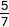 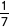 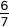 Compare and order unit fractions, and fractions with the same denominators.Solve problems that involve all of the above.FractionsRecognise and show, using diagrams, equivalent fractions with small denominators.Add and subtract fractions with the same denominator within one whole [for example, + = ].Compare and order unit fractions, and fractions with the same denominators.Solve problems that involve all of the above.FractionsRecognise and show, using diagrams, equivalent fractions with small denominators.Add and subtract fractions with the same denominator within one whole [for example, + = ].Compare and order unit fractions, and fractions with the same denominators.Solve problems that involve all of the above.FractionsRecognise and show, using diagrams, equivalent fractions with small denominators.Add and subtract fractions with the same denominator within one whole [for example, + = ].Compare and order unit fractions, and fractions with the same denominators.Solve problems that involve all of the above.FractionsRecognise and show, using diagrams, equivalent fractions with small denominators.Add and subtract fractions with the same denominator within one whole [for example, + = ].Compare and order unit fractions, and fractions with the same denominators.Solve problems that involve all of the above.FractionsRecognise and show, using diagrams, equivalent fractions with small denominators.Add and subtract fractions with the same denominator within one whole [for example, + = ].Compare and order unit fractions, and fractions with the same denominators.Solve problems that involve all of the above.FractionsRecognise and show, using diagrams, equivalent fractions with small denominators.Add and subtract fractions with the same denominator within one whole [for example, + = ].Compare and order unit fractions, and fractions with the same denominators.Solve problems that involve all of the above.FractionsRecognise and show, using diagrams, equivalent fractions with small denominators.Add and subtract fractions with the same denominator within one whole [for example, + = ].Compare and order unit fractions, and fractions with the same denominators.Solve problems that involve all of the above.FractionsRecognise and show, using diagrams, equivalent fractions with small denominators.Add and subtract fractions with the same denominator within one whole [for example, + = ].Compare and order unit fractions, and fractions with the same denominators.Solve problems that involve all of the above.Measurement – TimeTell and write the time from an analogue clock, including using Roman numerals from I to XII, and 12-hour and 24-hour clocks.Estimate and read time with increasing accuracy to the nearest minute.Record and compare time in terms of seconds, minutes and hours.Use vocabulary such as o’clock, am/pm, morning, afternoon, noon and midnight.Know the number of seconds in a minute and the number of days in each month, year and leap year.Compare durations of events [for example, to calculate the time taken by particular events or tasks].Measurement – TimeTell and write the time from an analogue clock, including using Roman numerals from I to XII, and 12-hour and 24-hour clocks.Estimate and read time with increasing accuracy to the nearest minute.Record and compare time in terms of seconds, minutes and hours.Use vocabulary such as o’clock, am/pm, morning, afternoon, noon and midnight.Know the number of seconds in a minute and the number of days in each month, year and leap year.Compare durations of events [for example, to calculate the time taken by particular events or tasks].Measurement – TimeTell and write the time from an analogue clock, including using Roman numerals from I to XII, and 12-hour and 24-hour clocks.Estimate and read time with increasing accuracy to the nearest minute.Record and compare time in terms of seconds, minutes and hours.Use vocabulary such as o’clock, am/pm, morning, afternoon, noon and midnight.Know the number of seconds in a minute and the number of days in each month, year and leap year.Compare durations of events [for example, to calculate the time taken by particular events or tasks].Measurement – TimeTell and write the time from an analogue clock, including using Roman numerals from I to XII, and 12-hour and 24-hour clocks.Estimate and read time with increasing accuracy to the nearest minute.Record and compare time in terms of seconds, minutes and hours.Use vocabulary such as o’clock, am/pm, morning, afternoon, noon and midnight.Know the number of seconds in a minute and the number of days in each month, year and leap year.Compare durations of events [for example, to calculate the time taken by particular events or tasks].Measurement – TimeTell and write the time from an analogue clock, including using Roman numerals from I to XII, and 12-hour and 24-hour clocks.Estimate and read time with increasing accuracy to the nearest minute.Record and compare time in terms of seconds, minutes and hours.Use vocabulary such as o’clock, am/pm, morning, afternoon, noon and midnight.Know the number of seconds in a minute and the number of days in each month, year and leap year.Compare durations of events [for example, to calculate the time taken by particular events or tasks].Measurement – TimeTell and write the time from an analogue clock, including using Roman numerals from I to XII, and 12-hour and 24-hour clocks.Estimate and read time with increasing accuracy to the nearest minute.Record and compare time in terms of seconds, minutes and hours.Use vocabulary such as o’clock, am/pm, morning, afternoon, noon and midnight.Know the number of seconds in a minute and the number of days in each month, year and leap year.Compare durations of events [for example, to calculate the time taken by particular events or tasks].Measurement – TimeTell and write the time from an analogue clock, including using Roman numerals from I to XII, and 12-hour and 24-hour clocks.Estimate and read time with increasing accuracy to the nearest minute.Record and compare time in terms of seconds, minutes and hours.Use vocabulary such as o’clock, am/pm, morning, afternoon, noon and midnight.Know the number of seconds in a minute and the number of days in each month, year and leap year.Compare durations of events [for example, to calculate the time taken by particular events or tasks].Measurement – TimeTell and write the time from an analogue clock, including using Roman numerals from I to XII, and 12-hour and 24-hour clocks.Estimate and read time with increasing accuracy to the nearest minute.Record and compare time in terms of seconds, minutes and hours.Use vocabulary such as o’clock, am/pm, morning, afternoon, noon and midnight.Know the number of seconds in a minute and the number of days in each month, year and leap year.Compare durations of events [for example, to calculate the time taken by particular events or tasks].Measurement – TimeTell and write the time from an analogue clock, including using Roman numerals from I to XII, and 12-hour and 24-hour clocks.Estimate and read time with increasing accuracy to the nearest minute.Record and compare time in terms of seconds, minutes and hours.Use vocabulary such as o’clock, am/pm, morning, afternoon, noon and midnight.Know the number of seconds in a minute and the number of days in each month, year and leap year.Compare durations of events [for example, to calculate the time taken by particular events or tasks].AssessmentAssessmentAssessmentAssessmentGeometry – Properties of Shape Draw 2-D shapes and make 3-D shapes using modelling materialsRecognise 3-D shapes in different orientations and describe them.Recognise angles as a property of shape or a description of a turn.Identify right angles, recognise that 2 right angles make a half-turn, 3 make three-quarters of a turn and 4 a complete turn; identify whether angles are greater than or less than a right angle.Identify horizontal and vertical lines and pairs of perpendicular and parallel lines.Geometry – Properties of Shape Draw 2-D shapes and make 3-D shapes using modelling materialsRecognise 3-D shapes in different orientations and describe them.Recognise angles as a property of shape or a description of a turn.Identify right angles, recognise that 2 right angles make a half-turn, 3 make three-quarters of a turn and 4 a complete turn; identify whether angles are greater than or less than a right angle.Identify horizontal and vertical lines and pairs of perpendicular and parallel lines.Geometry – Properties of Shape Draw 2-D shapes and make 3-D shapes using modelling materialsRecognise 3-D shapes in different orientations and describe them.Recognise angles as a property of shape or a description of a turn.Identify right angles, recognise that 2 right angles make a half-turn, 3 make three-quarters of a turn and 4 a complete turn; identify whether angles are greater than or less than a right angle.Identify horizontal and vertical lines and pairs of perpendicular and parallel lines.Geometry – Properties of Shape Draw 2-D shapes and make 3-D shapes using modelling materialsRecognise 3-D shapes in different orientations and describe them.Recognise angles as a property of shape or a description of a turn.Identify right angles, recognise that 2 right angles make a half-turn, 3 make three-quarters of a turn and 4 a complete turn; identify whether angles are greater than or less than a right angle.Identify horizontal and vertical lines and pairs of perpendicular and parallel lines.Geometry – Properties of Shape Draw 2-D shapes and make 3-D shapes using modelling materialsRecognise 3-D shapes in different orientations and describe them.Recognise angles as a property of shape or a description of a turn.Identify right angles, recognise that 2 right angles make a half-turn, 3 make three-quarters of a turn and 4 a complete turn; identify whether angles are greater than or less than a right angle.Identify horizontal and vertical lines and pairs of perpendicular and parallel lines.Geometry – Properties of Shape Draw 2-D shapes and make 3-D shapes using modelling materialsRecognise 3-D shapes in different orientations and describe them.Recognise angles as a property of shape or a description of a turn.Identify right angles, recognise that 2 right angles make a half-turn, 3 make three-quarters of a turn and 4 a complete turn; identify whether angles are greater than or less than a right angle.Identify horizontal and vertical lines and pairs of perpendicular and parallel lines.Measurement – Mass and CapacityMeasure, compare, add and subtract: lengths (m/cm/mm); mass (kg/g); volume/capacity (l/ml)Measurement – Mass and CapacityMeasure, compare, add and subtract: lengths (m/cm/mm); mass (kg/g); volume/capacity (l/ml)Measurement – Mass and CapacityMeasure, compare, add and subtract: lengths (m/cm/mm); mass (kg/g); volume/capacity (l/ml)Excellence ActivitiesExcellence ActivitiesExcellence ActivitiesExcellence ActivitiesExcellence ActivitiesExcellence ActivitiesExcellence ActivitiesExcellence Activities